ЗАЯВКА НА УЧАСТИЕ6-я специализированная выставка«Импортозамещение»МВЦ «Крокус экспо»15-17 сентября 2020 года 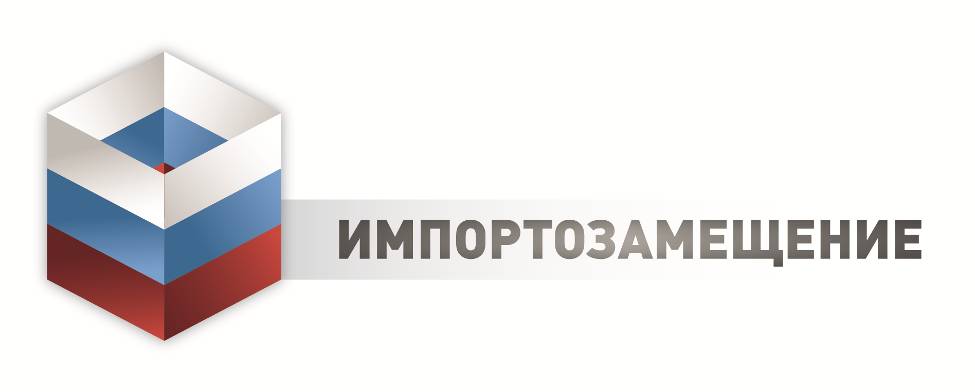 М.П.       Руководитель                                       подпись                             датаКОМПАНИЯ: (полное юридическое название)КОМПАНИЯ: (полное юридическое название)КОМПАНИЯ: (полное юридическое название)КОМПАНИЯ: (полное юридическое название)КОМПАНИЯ: (полное юридическое название)РУКОВОДИТЕЛЬ КОМПАНИИ:ДОЛЖНОСТЬ (действует на основании):РУКОВОДИТЕЛЬ КОМПАНИИ:ДОЛЖНОСТЬ (действует на основании):РУКОВОДИТЕЛЬ КОМПАНИИ:ДОЛЖНОСТЬ (действует на основании):РУКОВОДИТЕЛЬ КОМПАНИИ:ДОЛЖНОСТЬ (действует на основании):РУКОВОДИТЕЛЬ КОМПАНИИ:ДОЛЖНОСТЬ (действует на основании):КОНТАКТНОЕ ЛИЦО:   КОНТАКТНОЕ ЛИЦО:   КОНТАКТНОЕ ЛИЦО:   КОНТАКТНОЕ ЛИЦО:   КОНТАКТНОЕ ЛИЦО:   ТЕЛЕФОН: E-mail:      ТЕЛЕФОН: E-mail:      ТЕЛЕФОН: E-mail:      ТЕЛЕФОН: E-mail:      ТЕЛЕФОН: E-mail:      ЮРИДИЧЕСКИЙ АДРЕС:ЮРИДИЧЕСКИЙ АДРЕС:ЮРИДИЧЕСКИЙ АДРЕС:ЮРИДИЧЕСКИЙ АДРЕС:ЮРИДИЧЕСКИЙ АДРЕС:ФАКТИЧЕСКИЙ АДРЕС:ФАКТИЧЕСКИЙ АДРЕС:ФАКТИЧЕСКИЙ АДРЕС:ФАКТИЧЕСКИЙ АДРЕС:ФАКТИЧЕСКИЙ АДРЕС:ИНН\КПП:                                              ИНН\КПП:                                              ИНН\КПП:                                              БИК:БИК:НАИМЕНОВАНИЕ БАНКА:НАИМЕНОВАНИЕ БАНКА:НАИМЕНОВАНИЕ БАНКА:НАИМЕНОВАНИЕ БАНКА:НАИМЕНОВАНИЕ БАНКА:р/ср/ср/ср/ср/ск/ск/ск/ск/ск/сКРАТКАЯ ИНФОРМАЦИЯ О ДЕЯТЕЛЬНОСТИ:КРАТКАЯ ИНФОРМАЦИЯ О ДЕЯТЕЛЬНОСТИ:КРАТКАЯ ИНФОРМАЦИЯ О ДЕЯТЕЛЬНОСТИ:КРАТКАЯ ИНФОРМАЦИЯ О ДЕЯТЕЛЬНОСТИ:КРАТКАЯ ИНФОРМАЦИЯ О ДЕЯТЕЛЬНОСТИ:№ стенда       СТЕНД СО СТАНДАРТНОЙ ЗАСТРОЙКОЙПлощадь стенда_______________м2Стоимость 1м2 – 8 000 руб. (с учетом НДС)          СТЕНД СО СТАНДАРТНОЙ ЗАСТРОЙКОЙПлощадь стенда_______________м2Стоимость 1м2 – 8 000 руб. (с учетом НДС)          СТЕНД СО СТАНДАРТНОЙ ЗАСТРОЙКОЙПлощадь стенда_______________м2Стоимость 1м2 – 8 000 руб. (с учетом НДС)   Общая стоимость:№ стенда        СТЕНД БЕЗ ЗАСТРОЙКИ (ТОЛЬКО ПЛОЩАДЬ)Площадь стенда______________м2Стоимость 1м2 – 4 000 руб. (с учетом НДС)         СТЕНД БЕЗ ЗАСТРОЙКИ (ТОЛЬКО ПЛОЩАДЬ)Площадь стенда______________м2Стоимость 1м2 – 4 000 руб. (с учетом НДС)         СТЕНД БЕЗ ЗАСТРОЙКИ (ТОЛЬКО ПЛОЩАДЬ)Площадь стенда______________м2Стоимость 1м2 – 4 000 руб. (с учетом НДС) Общая стоимость:Регистрационный сбор (с учетом НДС)Регистрационный сбор (с учетом НДС)Регистрационный сбор (с учетом НДС)11 000 руб.ОБЩАЯ СТОИМОСТЬ (с учетом НДС)ОБЩАЯ СТОИМОСТЬ (с учетом НДС)ОБЩАЯ СТОИМОСТЬ (с учетом НДС)Информация по платежам: 20% оплаты общей стоимости  стенда (площади)+ регистрационный взнос – в течение 10 дней после подписания Договора;40% - до 01  июня 2020 г.;40% - до 07 августа 2020 г.Информация по платежам: 20% оплаты общей стоимости  стенда (площади)+ регистрационный взнос – в течение 10 дней после подписания Договора;40% - до 01  июня 2020 г.;40% - до 07 августа 2020 г.ЗАЯВКУ НАПРАВИТЬ:Белякова Елена ВладимировнаМоб.: +7 (903) 716 14 39E-mail: l.beljakova78@mail.ruТолстикова Оксана Владимировнател.: +7 (495)  983-06-71моб.: +7 916-970-21-91O.Tolstikova@crocus-expo.ruЗАЯВКУ НАПРАВИТЬ:Белякова Елена ВладимировнаМоб.: +7 (903) 716 14 39E-mail: l.beljakova78@mail.ruТолстикова Оксана Владимировнател.: +7 (495)  983-06-71моб.: +7 916-970-21-91O.Tolstikova@crocus-expo.ruЗАЯВКУ НАПРАВИТЬ:Белякова Елена ВладимировнаМоб.: +7 (903) 716 14 39E-mail: l.beljakova78@mail.ruТолстикова Оксана Владимировнател.: +7 (495)  983-06-71моб.: +7 916-970-21-91O.Tolstikova@crocus-expo.ru